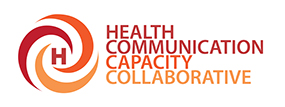 STEP 2: Analyze the SituationHow to use the situation analysisOrganize the situation analysis findings in a way that makes them easy to use and helps you focus on the most important information, as in Table 1, below. (This can actually be done as you gather the information.) Factors associated with optimal and suboptimal breastfeeding practices could be a combination of individual, family, community, and structural. Table 1. Framework for organizing situation analysis findingsTop of FormBottom of FormAudienceCurrent BehaviorsFactors associated with suboptimal breastfeeding practicesFactors associated with optimal breastfeeding practicesPrimary AudiencePrimary AudiencePrimary AudiencePrimary AudienceMothersGrandmothersInfluencing AudienceInfluencing AudienceInfluencing AudienceInfluencing AudienceFathersReligious leaders Faith communitiesCommunity Health Workers